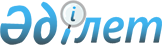 О бюджетах поселков, сельских округов на 2019-2021 годыРешение Шортандинского районного маслихата Акмолинской области от 25 декабря 2018 года № С-36/2. Зарегистрировано Департаментом юстиции Акмолинской области 8 января 2019 года № 7021.
      В соответствии с пунктом 2 статьи 9-1 Бюджетного кодекса Республики Казахстан от 4 декабря 2008 года, с пунктом 2-7 статьи 6 Закона Республики Казахстан от 23 января 2001 года "О местном государственном управлении и самоуправлении в Республике Казахстан", Шортандинский районный маслихат РЕШИЛ:
      1. Утвердить бюджет поселка Шортанды на 2019-2021 годы, согласно приложениям 1, 2 и 3 соответственно, в том числе на 2019 год в следующих объемах:
      1) доходы – 50 905,9 тысяч тенге, в том числе:
      налоговые поступления – 40 315,9 тысяч тенге;
      неналоговые поступления – 184,1 тысяч тенге;
      поступления трансфертов – 10 405,9 тысяч тенге;
      2) затраты – 50 905,9 тысяч тенге;
      3) сальдо по операциям с финансовыми активами – 0 тысяч тенге;
      приобретение финансовых активов – 0 тысяч тенге;
      4) дефицит (профицит) бюджета – 0 тысяч тенге;
      5) финансирование дефицита (использование профицита) бюджета – 0 тысяч тенге.
      Сноска. Пункт 1 с изменениями, внесенными решениями Шортандинского районного маслихата Акмолинской области от 12.04.2019 № С-41/2 (вводится в действие с 01.01.2019); от 19.06.2019 № С-45/5 (вводится в действие с 01.01.2019); от 08.11.2019 № С-49/3 (вводится в действие с 01.01.2019).


      2. Утвердить бюджет поселка Жолымбет на 2019-2021 годы, согласно приложениям 4, 5 и 6 соответственно, в том числе на 2019 год в следующих объемах:
      1) доходы – 24 270,1 тысяч тенге, в том числе:
      налоговые поступления – 15 588,6 тысяч тенге;
      поступления трансфертов – 8 681,5 тысяч тенге;
      2) затраты – 25 776,5 тысяч тенге;
      3) сальдо по операциям с финансовыми активами – 0 тысяч тенге;
      приобретение финансовых активов – 0 тысяч тенге;
      4) дефицит (профицит) бюджета – (-1 506,4) тысяч тенге;
      5) финансирование дефицита (использование профицита) бюджета – 1 506,4 тысяч тенге.
      Сноска. Пункт 2 с изменениями, внесенными решениями Шортандинского районного маслихата Акмолинской области от 12.04.2019 № С-41/2 (вводится в действие с 01.01.2019); от 19.06.2019 № С-45/5 (вводится в действие с 01.01.2019); от 08.11.2019 № С-49/3 (вводится в действие с 01.01.2019).


      3. Утвердить бюджет Дамсинского сельского округа на 2019-2021 годы, согласно приложениям 7, 8 и 9 соответственно, в том числе на 2019 год в следующих объемах:
      1) доходы – 26 971,3 тысяч тенге, в том числе:
      налоговые поступления – 14 902,8 тысяч тенге;
      неналоговые поступления – 97,2 тысяч тенге;
      поступления трансфертов – 11 971,3 тысяч тенге;
      2) затраты – 27 487 тысяч тенге;
      3) сальдо по операциям с финансовыми активами – 0 тысяч тенге;
      приобретение финансовых активов – 0 тысяч тенге;
      4) дефицит (профицит) бюджета – (-515,7) тысяч тенге;
      5) финансирование дефицита (использование профицита) бюджета – 515,7 тысяч тенге.
      Сноска. Пункт 3 с изменениями, внесенными решениями Шортандинского районного маслихата Акмолинской области от 12.04.2019 № С-41/2 (вводится в действие с 01.01.2019); от 19.06.2019 № С-45/5 (вводится в действие с 01.01.2019); от 08.11.2019 № С-49/3 (вводится в действие с 01.01.2019).


      4. Утвердить бюджет Новокубанского сельского округа на 2019-2021 годы, согласно приложениям 10, 11 и 12 соответственно, в том числе на 2019 год в следующих объемах:
      1) доходы – 15 851 тысяч тенге, в том числе:
      налоговые поступления – 5 006 тысяч тенге;
      поступления трансфертов – 10 845 тысяч тенге;
      2) затраты – 15 851 тысяч тенге;
      3) сальдо по операциям с финансовыми активами – 0 тысяч тенге;
      приобретение финансовых активов – 0 тысяч тенге;
      4) дефицит (профицит) бюджета – 0 тысяч тенге;
      5) финансирование дефицита (использование профицита) бюджета – 0 тысяч тенге.
      Сноска. Пункт 4 с изменениями, внесенными решениями Шортандинского районного маслихата Акмолинской области от 12.04.2019 № С-41/2 (вводится в действие с 01.01.2019); от 19.06.2019 № С-45/5 (вводится в действие с 01.01.2019); от 08.11.2019 № С-49/3 (вводится в действие с 01.01.2019).


      5. Утвердить бюджет сельского округа Бозайгыр на 2019-2021 годы, согласно приложениям 13, 14 и 15 соответственно, в том числе на 2019 год в следующих объемах:      
      1) доходы – 22 752,2 тысяч тенге, в том числе:
      налоговые поступления – 9 900 тысяч тенге;
      неналоговые поступления – 100 тысяч тенге;
      поступления трансфертов – 12 752,2 тысяч тенге;
      2) затраты – 23 415,5 тысяч тенге;
      3) сальдо по операциям с финансовыми активами – 0 тысяч тенге;
      приобретение финансовых активов – 0 тысяч тенге;
      4) дефицит (профицит) бюджета – (-663,3) тысяч тенге;
      5) финансирование дефицита (использование профицита) бюджета – 663,3 тысяч тенге.
      Сноска. Пункт 5 с изменениями, внесенными решениями Шортандинского районного маслихата Акмолинской области от 12.04.2019 № С-41/2 (вводится в действие с 01.01.2019); от 19.06.2019 № С-45/5 (вводится в действие с 01.01.2019); от 08.11.2019 № С-49/3 (вводится в действие с 01.01.2019).


      6. Утвердить бюджет сельского округа Бектау на 2019-2021 годы, согласно приложениям 16, 17 и 18 соответственно, в том числе на 2019 год в следующих объемах:
      1) доходы – 15 500,5 тысяч тенге, в том числе:
      налоговые поступления – 3 550 тысяч тенге;
      поступления трансфертов – 11 950,5 тысяч тенге;
      2) затраты – 16 091,5 тысяч тенге;
      3) сальдо по операциям с финансовыми активами – 0 тысяч тенге;
      приобретение финансовых активов – 0 тысяч тенге;
      4) дефицит (профицит) бюджета – (-591) тысяч тенге;5) финансирование дефицита (использование профицита) бюджета – 591 тысяч тенге.
      Сноска. Пункт 6 – в редакции решения Шортандинского районного маслихата Акмолинской области от 27.03.2019 № С-40/5 (вводится в действие с 01.01.2019);с изменениями, внесенными решениями Шортандинского районного маслихата Акмолинской области от 12.04.2019 № С-41/2 (вводится в действие с 01.01.2019); от 19.06.2019 № С-45/5 (вводится в действие с 01.01.2019); от 08.11.2019 № С-49/3 (вводится в действие с 01.01.2019).


      7. Учесть объемы бюджетных субвенций на 2019 год, передаваемых из районного бюджета бюджетам поселков, сельских округов в сумме 51 382 тысяч тенге, в том числе:
      поселок Шортанды – 7 000 тысяч тенге;
      поселок Жолымбет – 5 777 тысяч тенге;
      сельский округ Бектау – 10 389 тысяч тенге;
      сельский округ Бозайгыр – 9 802 тысяч тенге;
      Дамсинский сельский округ – 9 439 тысяч тенге;
      Новокубанский сельский округ – 8 975 тысяч тенге.
      8. Настоящее решение вступает в силу со дня государственной регистрации в Департаменте юстиции Акмолинской области и вводится в действие с 1 января 2019 года.
      "СОГЛАСОВАНО"
      25 декабря 2018 года Бюджет поселка Шортанды на 2019 год
      Сноска. Приложение 1 – в редакции решения Шортандинского районного маслихата Акмолинской области от 08.11.2019 № С-49/3 (вводится в действие с 01.01.2019). Бюджет поселка Шортанды на 2020 год Бюджет поселка Шортанды на 2021 год Бюджет поселка Жолымбет на 2019 год
      Сноска. Приложение 4 – в редакции решения Шортандинского районного маслихата Акмолинской области от 08.11.2019 № С-49/3 (вводится в действие с 01.01.2019). Бюджет поселка Жолымбет на 2020 год
      Сноска. Приложение 5 – в редакции решения Шортандинского районного маслихата Акмолинской области от 27.03.2019 № С-40/5 (вводится в действие с 01.01.2019) Бюджет поселка Жолымбет на 2021 год Бюджет Дамсинского сельского округа на 2019 год
      Сноска. Приложение 7 – в редакции решения Шортандинского районного маслихата Акмолинской области от 08.11.2019 № С-49/3 (вводится в действие с 01.01.2019). Бюджет Дамсинского сельского округа на 2020 год Бюджет Дамсинского сельского округа на 2021 год Бюджет Новокубанского сельского округа на 2019 год
      Сноска. Приложение 10 – в редакции решения Шортандинского районного маслихата Акмолинской области от 08.11.2019 № С-49/3 (вводится в действие с 01.01.2019). Бюджет Новокубанского сельского округа на 2020 год Бюджет Новокубанского сельского округа на 2021 год Бюджет сельского округа Бозайгыр на 2019 год
      Сноска. Приложение 13 – в редакции решения Шортандинского районного маслихата Акмолинской области от 08.11.2019 № С-49/3 (вводится в действие с 01.01.2019). Бюджет сельского округа Бозайгыр на 2020 год Бюджет сельского округа Бозайгыр на 2021 год Бюджет сельского округа Бектау на 2019 год
      Сноска. Приложение 16 – в редакции решения Шортандинского районного маслихата Акмолинской области от 08.11.2019 № С-49/3 (вводится в действие с 01.01.2019). Бюджет сельского округа Бектау на 2020 год Бюджет сельского округа Бектау на 2021 год
					© 2012. РГП на ПХВ «Институт законодательства и правовой информации Республики Казахстан» Министерства юстиции Республики Казахстан
				
      Председатель сессии
районного маслихата

А.Кожамсеитов

      Секретарь районного
маслихата

Д.Отаров

      Временно исполняющий
обязанности акима
Шортандинского района

Е.Мухамедин
Приложение 1
к решению Шортандинского
районного маслихата № С-36/2
от 25 декабря 2018 года
Функциональная группа
Функциональная группа
Функциональная группа
Функциональная группа
Функциональная группа
Сумма, тысяч тенге
Категория
Категория
Категория
Категория
Категория
Сумма, тысяч тенге
Функциональная подгруппа
Функциональная подгруппа
Функциональная подгруппа
Функциональная подгруппа
Сумма, тысяч тенге
Класс
Класс
Класс
Класс
Сумма, тысяч тенге
Администратор бюджетных программ
Администратор бюджетных программ
Администратор бюджетных программ
Сумма, тысяч тенге
Подкласс
Подкласс
Подкласс
Сумма, тысяч тенге
Программа
Программа
Сумма, тысяч тенге
I. Доходы
50905,9
1
Налоговые поступления
40 315,9
01
Подоходный налог
23406
2
Индивидуальный подоходный налог
23406
04
Hалоги на собственность
16909,9
1
Hалоги на имущество
1169
3
Земельный налог
2311
4
Hалог на транспортные средства
13429,9
2
Неналоговые поступления
184,1
02
Поступления от реализации товаров (работ, услуг) государственными учреждениями, финансируемыми из государственного бюджета
0,8
1
Поступления от реализации товаров (работ, услуг) государственными учреждениями, финансируемыми из государственного бюджета
0,8
04
Штрафы, пени, санкции, взыскания, налагаемые государственными учреждениями, финансируемыми из государственного бюджета, а также содержащимися и финансируемыми из бюджета (сметы расходов) Национального Банка Республики Казахстан
73,3
1
Штрафы, пени, санкции, взыскания, налагаемые государственными учреждениями, финансируемыми из государственного бюджета, а также содержащимися и финансируемыми из бюджета (сметы расходов) Национального Банка Республики Казахстан
73,3
06
Прочие неналоговые поступления
110
1
Прочие неналоговые поступления
110
4
Поступления трансфертов 
10405,9
02
Трансферты из вышестоящих органов государственного управления
10405,9
3
Трансферты из районного (города областного значения) бюджета
10405,9
II. Затраты
50905,9
01
Государственные услуги общего характера
21050,5
1
Представительные, исполнительные и другие органы, выполняющие общие функции государственного управления
21050,5
124
Аппарат акима города районного значения, села, поселка, сельского округа
21050,5
001
Услуги по обеспечению деятельности акима города районного значения, села, поселка сельского округа
21050,5
06
Социальная помощь и социальное обеспечение
1211,5
2
Социальная помощь
1211,5
124
Аппарат акима города районного значения, села, поселка, сельского округа
1211,5
003
Оказание социальной помощи нуждающимся гражданам на дому
1211,5
07
Жилищно-коммунальное хозяйство
23282,7
3
Благоустройство населенных пунктов
23282,7
124
Аппарат акима города районного значения, села, поселка, сельского округа
23282,7
008
Освещение улиц в населенных пунктах
5978,7
009
Обеспечение санитарии населенных пунктов
242
010
Содержание мест захоронений и погребение безродных
68
011
Благоустройство и озеленение населенных пунктов
16994
13
Прочие
5361,2
9
Прочие
5361,2
124
Аппарат акима города районного значения, села, поселка, сельского округа
5361,2
040
Реализация мероприятий для решения вопросов обустройства населенных пунктов в реализацию мер по содействию экономическому развитию регионов в рамках Программы развития регионов до 2020 года
5361,2
ІV. Сальдо по операциям с финансовыми активами
0
Приобретение финансовых активов
0
V. Дефицит (профицит) бюджета
0
VI. Финансирование дефицита (использование профицита) бюджета
0Приложение 2 к решению
Шортандинского районного маслихата № С-36/2 от 25 декабря 2018 года
Функциональная группа
Функциональная группа
Функциональная группа
Функциональная группа
Функциональная группа
Сумма, тысяч тенге
Категория
Категория
Категория
Категория
Категория
Сумма, тысяч тенге
Функциональная подгруппа
Функциональная подгруппа
Функциональная подгруппа
Функциональная подгруппа
Сумма, тысяч тенге
Класс
Класс
Класс
Класс
Сумма, тысяч тенге
Администратор бюджетных программ
Администратор бюджетных программ
Администратор бюджетных программ
Сумма, тысяч тенге
Подкласс
Подкласс
Подкласс
Сумма, тысяч тенге
Программа
Программа
Сумма, тысяч тенге
I. Доходы
53001
1
Налоговые поступления
42400
01
Подоходный налог 
18573
2
Индивидуальный подоходный налог
18573
04
Hалоги на собственность
23827
1
Hалоги на имущество
1251
3
Земельный налог
2773
4
Hалог на транспортные средства
19803
4
Поступления трансфертов 
10601
02
Трансферты из вышестоящих органов государственного управления
10601
3
Трансферты из районного (города областного значения) бюджета
10601
II. Затраты
53001
01
Государственные услуги общего характера
17567
1
Представительные, исполнительные и другие органы, выполняющие общие функции государственного управления
17567
124
Аппарат акима города районного значения, села, поселка, сельского округа
17567
001
Услуги по обеспечению деятельности акима города районного значения, села, поселка, сельского округа
17567
06
Социальная помощь и социальное обеспечение
1803
2
Социальная помощь
1803
124
Аппарат акима города районного значения, села, поселка, сельского округа
1803
003
Оказание социальной помощи нуждающимся гражданам на дому
1803
07
Жилищно-коммунальное хозяйство
28269
3
Благоустройство населенных пунктов
28269
124
Аппарат акима города районного значения, села, поселка, сельского округа
28269
008
Освещение улиц в населенных пунктах
5395
009
Обеспечение санитарии населенных пунктов
242
010
Содержание мест захоронений и погребение безродных
72
011
Благоустройство и озеленение населенных пунктов
22560
13
Прочие
5362
9
Прочие
5362
124
Аппарат акима города районного значения, села, поселка, сельского округа
5362
040
Реализация мероприятий для решения вопросов обустройства населенных пунктов в реализацию мер по содействию экономическому развитию регионов в рамках Программы развития регионов до 2020 года
5362
ІV. Сальдо по операциям с финансовыми активами 
0
Приобретение финансовых активов 
0
V. Дефицит (профицит) бюджета
0
VI. Финансирование дефицита (использование профицита) бюджета
0Приложение 3 к решению
Шортандинского районного маслихата № С-36/2
от 25 декабря 2018 года
Функциональная группа
Функциональная группа
Функциональная группа
Функциональная группа
Функциональная группа
Сумма, тысяч тенге
Категория
Категория
Категория
Категория
Категория
Сумма, тысяч тенге
Функциональная подгруппа
Функциональная подгруппа
Функциональная подгруппа
Функциональная подгруппа
Сумма, тысяч тенге
Класс
Класс
Класс
Класс
Сумма, тысяч тенге
Администратор бюджетных программ
Администратор бюджетных программ
Администратор бюджетных программ
Сумма, тысяч тенге
Подкласс
Подкласс
Подкласс
Сумма, тысяч тенге
Программа
Программа
Сумма, тысяч тенге
I. Доходы
56181
1
Налоговые поступления
44944
01
Подоходный налог 
19873
2
Индивидуальный подоходный налог
19873
04
Hалоги на собственность
25071
1
Hалоги на имущество
1338
3
Земельный налог
2967
4
Hалог на транспортные средства
20766
4
Поступления трансфертов 
11237
02
Трансферты из вышестоящих органов государственного управления
11237
3
Трансферты из районного (города областного значения) бюджета
11237
II. Затраты
56181
01
Государственные услуги общего характера
17629
1
Представительные, исполнительные и другие органы, выполняющие общие функции государственного управления
17629
124
Аппарат акима города районного значения, села, поселка, сельского округа
17629
001
Услуги по обеспечению деятельности акима города районного значения, села, поселка, сельского округа
17629
06
Социальная помощь и социальное обеспечение
1805
2
Социальная помощь
1805
124
Аппарат акима города районного значения, села, поселка, сельского округа
1805
003
Оказание социальной помощи нуждающимся гражданам на дому
1805
07
Жилищно-коммунальное хозяйство
31385
3
Благоустройство населенных пунктов
31385
124
Аппарат акима города районного значения, села, поселка, сельского округа
31385
008
Освещение улиц в населенных пунктах
5395
009
Обеспечение санитарии населенных пунктов
242
010
Содержание мест захоронений и погребение безродных
76
011
Благоустройство и озеленение населенных пунктов
25672
13
Прочие
5362
9
Прочие
5362
124
Аппарат акима города районного значения, села, поселка, сельского округа
5362
040
Реализация мероприятий для решения вопросов обустройства населенных пунктов в реализацию мер по содействию экономическому развитию регионов в рамках Программы развития регионов до 2020 года
5362
ІV. Сальдо по операциям с финансовыми активами
0
Приобретение финансовых активов
0
V. Дефицит (профицит) бюджета
0
VI. Финансирование дефицита (использование профицита) бюджета
0Приложение 4
к решению Шортандинского
районного маслихата № С-36/2
от 25 декабря 2018 года
Функциональная группа
Функциональная группа
Функциональная группа
Функциональная группа
Функциональная группа
Сумма, тысяч тенге
Категория
Категория
Категория
Категория
Категория
Сумма, тысяч тенге
Функциональная подгруппа
Функциональная подгруппа
Функциональная подгруппа
Функциональная подгруппа
Сумма, тысяч тенге
Класс
Класс
Класс
Класс
Сумма, тысяч тенге
Администратор бюджетных программ
Администратор бюджетных программ
Администратор бюджетных программ
Сумма, тысяч тенге
Подкласс
Подкласс
Подкласс
Сумма, тысяч тенге
Программа
Программа
Сумма, тысяч тенге
I. Доходы
24270,1
1
Налоговые поступления
15588,6
01
Подоходный налог
6255,6
2
Индивидуальный подоходный налог
6255,6
04
Hалоги на собственность
9333
1
Hалоги на имущество
400
3
Земельный налог
290
4
Hалог на транспортные средства
8643
4
Поступления трансфертов
8681,5
02
Трансферты из вышестоящих органов государственного управления
8681,5
3
Трансферты из районного (города областного значения) бюджета
8681,5
II. Затраты
25776,5
01
Государственные услуги общего характера
17767,9
1
Представительные, исполнительные и другие органы, выполняющие общие функции государственного управления
17767,9
124
Аппарат акима города районного значения, села, поселка, сельского округа
17767,9
001
Услуги по обеспечению деятельности акима города районного значения, села, поселка, сельского округа
17767,9
06
Социальная помощь и социальное обеспечение
2105,6
2
Социальная помощь
2105,6
124
Аппарат акима города районного значения, села, поселка, сельского округа
2105,6
003
Оказание социальной помощи нуждающимся гражданам на дому
2105,6
07
Жилищно-коммунальное хозяйство
1983
3
Благоустройство населенных пунктов
1983
124
Аппарат акима города районного значения, села, поселка, сельского округа
1983
008
Освещение улиц в населенных пунктах
900
011
Благоустройство и озеленение населенных пунктов
1083
13
Прочие
3920
9
Прочие
3920
124
Аппарат акима города районного значения, села, поселка, сельского округа
3920
040
Реализация мероприятий для решения вопросов обустройства населенных пунктов в реализацию мер по содействию экономическому развитию регионов в рамках Программы развития регионов до 2020 года
3920
ІV. Сальдо по операциям с финансовыми активами
0
Приобретение финансовых активов
0
V. Дефицит (профицит) бюджета
-1506,4
VI. Финансирование дефицита (использование профицита) бюджета
1506,4Приложение 5
к решению Шортандинского
районного маслихата № С-36/2
от 25 декабря 2018 года
Функциональная группа
Функциональная группа
Функциональная группа
Функциональная группа
Функциональная группа
Сумма, тысяч тенге
Категория
Категория
Категория
Категория
Категория
Сумма, тысяч тенге
Функциональная подгруппа
Функциональная подгруппа
Функциональная подгруппа
Функциональная подгруппа
Сумма, тысяч тенге
Класс
Класс
Класс
Класс
Сумма, тысяч тенге
Администратор бюджетных программ
Администратор бюджетных программ
Администратор бюджетных программ
Сумма, тысяч тенге
Подкласс
Подкласс
Подкласс
Сумма, тысяч тенге
Программа
Программа
Сумма, тысяч тенге
I. Доходы
20329
1
Налоговые поступления
15938
01
Подоходный налог 
5722
2
Индивидуальный подоходный налог
5722
04
Hалоги на собственность
10216
1
Hалоги на имущество
525
3
Земельный налог
461
4
Hалог на транспортные средства
9230
4
Поступления трансфертов 
4391
02
Трансферты из вышестоящих органов государственного управления
4391
3
Трансферты из районного (города областного значения) бюджета
4391
II. Затраты
20329
01
Государственные услуги общего характера
13291
1
Представительные, исполнительные и другие органы, выполняющие общие функции государственного управления
13291
124
Аппарат акима города районного значения, села, поселка, сельского округа
13291
001
Услуги по обеспечению деятельности акима города районного значения, села, поселка, сельского округа
13291
06
Социальная помощь и социальное обеспечение
1718
2
Социальная помощь
1718
124
Аппарат акима города районного значения, села, поселка, сельского округа
1718
003
Оказание социальной помощи нуждающимся гражданам на дому
1718
07
Жилищно-коммунальное хозяйство
1400
3
Благоустройство населенных пунктов
1400
124
Аппарат акима города районного значения, села, поселка, сельского округа
1400
008
Освещение улиц в населенных пунктах
900
009
Обеспечение санитарии населенных пунктов
200
011
Благоустройство и озеленение населенных пунктов
300
13
Прочие
3920
9
Прочие
3920
124
Аппарат акима города районного значения, села, поселка, сельского округа
3920
040
Реализация мероприятий для решения вопросов обустройства населенных пунктов в реализацию мер по содействию экономическому развитию регионов в рамках Программы развития регионов до 2020 года
3920
ІV. Сальдо по операциям с финансовыми активами 
0
Приобретение финансовых активов
0
V. Дефицит (профицит) бюджета
0
VI. Финансирование дефицита (использование профицита) бюджета
0Приложение 6
к решению Шортандинского
районного маслихата № С-36/2
от 25 декабря 2018 года
Функциональная группа
Функциональная группа
Функциональная группа
Функциональная группа
Функциональная группа
Сумма, тысяч тенге
Категория
Категория
Категория
Категория
Категория
Сумма, тысяч тенге
Функциональная подгруппа
Функциональная подгруппа
Функциональная подгруппа
Функциональная подгруппа
Сумма, тысяч тенге
Класс
Класс
Класс
Класс
Сумма, тысяч тенге
Администратор бюджетных программ
Администратор бюджетных программ
Администратор бюджетных программ
Сумма, тысяч тенге
Подкласс
Подкласс
Подкласс
Сумма, тысяч тенге
Программа
Программа
Сумма, тысяч тенге
I. Доходы
20377
1
Налоговые поступления
16894
01
Подоходный налог 
6242
2
Индивидуальный подоходный налог
6242
04
Hалоги на собственность
10652
1
Hалоги на имущество
603
3
Земельный налог
558
4
Hалог на транспортные средства
9491
4
Поступления трансфертов 
3483
02
Трансферты из вышестоящих органов государственного управления
3483
3
Трансферты из районного (города областного значения) бюджета
3483
II. Затраты
20377
01
Государственные услуги общего характера
13339
1
Представительные, исполнительные и другие органы, выполняющие общие функции государственного управления
13339
124
Аппарат акима города районного значения, села, поселка, сельского округа
13339
001
Услуги по обеспечению деятельности акима города районного значения, села, поселка, сельского округа
13339
06
Социальная помощь и социальное обеспечение
1718
2
Социальная помощь
1718
124
Аппарат акима города районного значения, села, поселка, сельского округа
1718
003
Оказание социальной помощи нуждающимся гражданам на дому
1718
07
Жилищно-коммунальное хозяйство
1400
3
Благоустройство населенных пунктов
1400
124
Аппарат акима города районного значения, села, поселка, сельского округа
1400
008
Освещение улиц в населенных пунктах
900
009
Обеспечение санитарии населенных пунктов
200
011
Благоустройство и озеленение населенных пунктов
300
13
Прочие
3920
9
Прочие
3920
124
Аппарат акима города районного значения, села, поселка, сельского округа
3920
040
Реализация мероприятий для решения вопросов обустройства населенных пунктов в реализацию мер по содействию экономическому развитию регионов в рамках Программы развития регионов до 2020 года
3920
ІV. Сальдо по операциям с финансовыми активами 
0
Приобретение финансовых активов 
0
V. Дефицит (профицит) бюджета
0
VI. Финансирование дефицита (использование профицита) бюджета
0Приложение 7
к решению Шортандинского
районного маслихата № С-36/2
от 25 декабря 2018 года
Функциональная группа
Функциональная группа
Функциональная группа
Функциональная группа
Функциональная группа
Сумма, тысяч тенге
Категория
Категория
Категория
Категория
Категория
Сумма, тысяч тенге
Функциональная подгруппа
Функциональная подгруппа
Функциональная подгруппа
Функциональная подгруппа
Сумма, тысяч тенге
Класс
Класс
Класс
Класс
Сумма, тысяч тенге
Администратор бюджетных программ
Администратор бюджетных программ
Администратор бюджетных программ
Сумма, тысяч тенге
Подкласс
Подкласс
Подкласс
Сумма, тысяч тенге
Программа
Программа
Сумма, тысяч тенге
I. Доходы
26971,3
1
Налоговые поступления
14902,8
01
Подоходный налог
7630,9
2
Индивидуальный подоходный налог
7630,9
04
Hалоги на собственность
7271,9
1
Hалоги на имущество
385
3
Земельный налог
1001,7
4
Hалог на транспортные средства
5885,2
2
Неналоговые поступления
97,2
06
Прочие неналоговые поступления
97,2
1
Прочие неналоговые поступления
97,2
4
Поступления трансфертов
11971,3
02
Трансферты из вышестоящих органов государственного управления
11971,3
3
Трансферты из районного (города областного значения) бюджета
11971,3
II. Затраты
27487
01
Государственные услуги общего характера
19325,8
1
Представительные, исполнительные и другие органы, выполняющие общие функции государственного управления
19325,8
124
Аппарат акима города районного значения, села, поселка, сельского округа
19325,8
001
Услуги по обеспечению деятельности акима города районного значения, села, поселка, сельского округа
19325,8
06
Социальная помощь и социальное обеспечение
306,2
2
Социальная помощь
306,2
124
Аппарат акима города районного значения, села, поселка, сельского округа
306,2
003
Оказание социальной помощи нуждающимся гражданам на дому
306,2
07
Жилищно-коммунальное хозяйство
3677
3
Благоустройство населенных пунктов
3677
124
Аппарат акима города районного значения, села, поселка, сельского округа
3677
008
Освещение улиц в населенных пунктах
500
010
Содержание мест захоронений и погребение безродных
100
011
Благоустройство и озеленение населенных пунктов
3077
13
Прочие
4178
9
Прочие
4178
124
Аппарат акима города районного значения, села, поселка, сельского округа
4178
040
Реализация мероприятий для решения вопросов обустройства населенных пунктов в реализацию мер по содействию экономическому развитию регионов в рамках Программы развития регионов до 2020 года
4178
ІV. Сальдо по операциям с финансовыми активами 
0
Приобретение финансовых активов 
0
V. Дефицит (профицит) бюджета
-515,7
VI. Финансирование дефицита (использование профицита) бюджета
515,7Приложение 8
к решению Шортандинского
районного маслихата № С-36/2
от 25 декабря 2018 года
Функциональная группа
Функциональная группа
Функциональная группа
Функциональная группа
Функциональная группа
Сумма, тысяч тенге
Категория
Категория
Категория
Категория
Категория
Сумма, тысяч тенге
Функциональная подгруппа
Функциональная подгруппа
Функциональная подгруппа
Функциональная подгруппа
Сумма, тысяч тенге
Класс
Класс
Класс
Класс
Сумма, тысяч тенге
Администратор бюджетных программ
Администратор бюджетных программ
Администратор бюджетных программ
Сумма, тысяч тенге
Подкласс
Подкласс
Подкласс
Сумма, тысяч тенге
Программа
Программа
Сумма, тысяч тенге
I. Доходы
22291
1
Налоговые поступления
15900
01
Подоходный налог 
8631
2
Индивидуальный подоходный налог
8631
04
Hалоги на собственность
7269
1
Hалоги на имущество
705
3
Земельный налог
403
4
Hалог на транспортные средства
6161
4
Поступления трансфертов
6391
02
Трансферты из вышестоящих органов государственного управления
6391
3
Трансферты из районного (города областного значения) бюджета
6391
II. Затраты
22291
01
Государственные услуги общего характера
15907
1
Представительные, исполнительные и другие органы, выполняющие общие функции государственного управления
15907
124
Аппарат акима города районного значения, села, поселка, сельского округа
15907
001
Услуги по обеспечению деятельности акима города районного значения, села, поселка, сельского округа
15907
06
Социальная помощь и социальное обеспечение
456
2
Социальная помощь
456
124
Аппарат акима города районного значения, села, поселка, сельского округа
456
003
Оказание социальной помощи нуждающимся гражданам на дому
456
07
Жилищно-коммунальное хозяйство
1750
3
Благоустройство населенных пунктов
1750
124
Аппарат акима города районного значения, села, поселка, сельского округа
1750
008
Освещение улиц в населенных пунктах
500
009
Обеспечение санитарии населенных пунктов
300
010
Содержание мест захоронений и погребение безродных
100
011
Благоустройство и озеленение населенных пунктов
850
13
Прочие
4178
9
Прочие
4178
124
Аппарат акима города районного значения, села, поселка, сельского округа
4178
040
Реализация мероприятий для решения вопросов обустройства населенных пунктов в реализацию мер по содействию экономическому развитию регионов в рамках Программы развития регионов до 2020 года
4178
ІV. Сальдо по операциям с финансовыми активами 
0
Приобретение финансовых активов 
0
V. Дефицит (профицит) бюджета
0
VI. Финансирование дефицита (использование профицита) бюджета
0Приложение 9
к решению Шортандинского
районного маслихата № С-36/2
от 25 декабря 2018 года
Функциональная группа
Функциональная группа
Функциональная группа
Функциональная группа
Функциональная группа
Сумма, тысяч тенге
Категория
Категория
Категория
Категория
Категория
Сумма, тысяч тенге
Функциональная подгруппа
Функциональная подгруппа
Функциональная подгруппа
Функциональная подгруппа
Сумма, тысяч тенге
Класс
Класс
Класс
Класс
Сумма, тысяч тенге
Администратор бюджетных программ
Администратор бюджетных программ
Администратор бюджетных программ
Сумма, тысяч тенге
Подкласс
Подкласс
Подкласс
Сумма, тысяч тенге
Программа
Программа
Сумма, тысяч тенге
I. Доходы
22320
1
Налоговые поступления
16854
01
Подоходный налог 
9311
2
Индивидуальный подоходный налог
9311
04
Hалоги на собственность
7543
1
Hалоги на имущество
807
3
Земельный налог
435
4
Hалог на транспортные средства
6301
4
Поступления трансфертов
5466
02
Трансферты из вышестоящих органов государственного управления
5466
3
Трансферты из районного (города областного значения) бюджета
5466
II. Затраты
22320
01
Государственные услуги общего характера
15936
1
Представительные, исполнительные и другие органы, выполняющие общие функции государственного управления
15936
124
Аппарат акима города районного значения, села, поселка, сельского округа
15936
001
Услуги по обеспечению деятельности акима города районного значения, села, поселка, сельского округа
15936
06
Социальная помощь и социальное обеспечение
456
2
Социальная помощь
456
124
Аппарат акима города районного значения, села, поселка, сельского округа
456
003
Оказание социальной помощи нуждающимся гражданам на дому
456
07
Жилищно-коммунальное хозяйство
1750
3
Благоустройство населенных пунктов
1750
124
Аппарат акима города районного значения, села, поселка, сельского округа
1750
008
Освещение улиц в населенных пунктах
500
009
Обеспечение санитарии населенных пунктов
300
010
Содержание мест захоронений и погребение безродных
100
011
Благоустройство и озеленение населенных пунктов
850
13
Прочие
4178
9
Прочие
4178
124
Аппарат акима города районного значения, села, поселка, сельского округа
4178
040
Реализация мероприятий для решения вопросов обустройства населенных пунктов в реализацию мер по содействию экономическому развитию регионов в рамках Программы развития регионов до 2020 года
4178
ІV. Сальдо по операциям с финансовыми активами 
0
Приобретение финансовых активов
0
V. Дефицит (профицит) бюджета
0
VI. Финансирование дефицита (использование профицита) бюджета
0Приложение 10
к решению Шортандинского
районного маслихата № С-36/2
от 25 декабря 2018 года
Функциональная группа
Функциональная группа
Функциональная группа
Функциональная группа
Функциональная группа
Сумма, тысяч тенге
Категория
Категория
Категория
Категория
Категория
Сумма, тысяч тенге
Функциональная подгруппа
Функциональная подгруппа
Функциональная подгруппа
Функциональная подгруппа
Сумма, тысяч тенге
Класс
Класс
Класс
Класс
Сумма, тысяч тенге
Администратор бюджетных программ
Администратор бюджетных программ
Администратор бюджетных программ
Сумма, тысяч тенге
Подкласс
Подкласс
Подкласс
Сумма, тысяч тенге
Программа
Программа
Сумма, тысяч тенге
I. Доходы
15851
1
Налоговые поступления
5006
01
Подоходный налог 
1494
2
Индивидуальный подоходный налог
1494
04
Hалоги на собственность
3512
1
Hалоги на имущество
165
3
Земельный налог
362
4
Hалог на транспортные средства
2985
4
Поступления трансфертов
10845
02
Трансферты из вышестоящих органов государственного управления
10845
3
Трансферты из районного (города областного значения) бюджета
10845
II. Затраты
15851
01
Государственные услуги общего характера
13216
1
Представительные, исполнительные и другие органы, выполняющие общие функции государственного управления
13216
124
Аппарат акима города районного значения, села, поселка, сельского округа
13216
001
Услуги по обеспечению деятельности акима города районного значения, села, поселка, сельского округа
13216
06
Социальная помощь и социальное обеспечение
347
2
Социальная помощь
347
124
Аппарат акима города районного значения, села, поселка, сельского округа
347
003
Оказание социальной помощи нуждающимся гражданам на дому
347
07
Жилищно-коммунальное хозяйство
411
3
Благоустройство населенных пунктов
411
124
Аппарат акима города районного значения, села, поселка, сельского округа
411
011
Благоустройство и озеленение населенных пунктов
411
13
Прочие
1877
9
Прочие
1877
124
Аппарат акима города районного значения, села, поселка, сельского округа
1877
040
Реализация мероприятий для решения вопросов обустройства населенных пунктов в реализацию мер по содействию экономическому развитию регионов в рамках Программы развития регионов до 2020 года
1877
ІV. Сальдо по операциям с финансовыми активами 
0
Приобретение финансовых активов 
0
V. Дефицит (профицит) бюджета
0
VI. Финансирование дефицита (использование профицита) бюджета
0Приложение 11
к решению Шортандинского
районного маслихата № С-36/2
от 25 декабря 2018 года
Функциональная группа
Функциональная группа
Функциональная группа
Функциональная группа
Функциональная группа
Сумма, тысяч тенге
Категория
Категория
Категория
Категория
Категория
Сумма, тысяч тенге
Функциональная подгруппа
Функциональная подгруппа
Функциональная подгруппа
Функциональная подгруппа
Сумма, тысяч тенге
Класс
Класс
Класс
Класс
Сумма, тысяч тенге
Администратор бюджетных программ
Администратор бюджетных программ
Администратор бюджетных программ
Сумма, тысяч тенге
Подкласс
Подкласс
Подкласс
Сумма, тысяч тенге
Программа
Программа
Сумма, тысяч тенге
I. Доходы
13652
1
Налоговые поступления
5624
01
Подоходный налог 
1461
2
Индивидуальный подоходный налог
1461
04
Hалоги на собственность
4163
1
Hалоги на имущество
139
3
Земельный налог
263
4
Hалог на транспортные средства
3761
4
Поступления трансфертов
8028
02
Трансферты из вышестоящих органов государственного управления
8028
3
Трансферты из районного (города областного значения) бюджета
8028
II. Затраты
13652
01
Государственные услуги общего характера
11126
1
Представительные, исполнительные и другие органы, выполняющие общие функции государственного управления
11126
124
Аппарат акима города районного значения, села, поселка, сельского округа
11126
001
Услуги по обеспечению деятельности акима города районного значения, села, поселка, сельского округа
11126
06
Социальная помощь и социальное обеспечение
399
2
Социальная помощь
399
124
Аппарат акима города районного значения, села, поселка, сельского округа
399
003
Оказание социальной помощи нуждающимся гражданам на дому
399
07
Жилищно-коммунальное хозяйство
250
3
Благоустройство населенных пунктов
250
124
Аппарат акима города районного значения, села, поселка, сельского округа
250
009
Обеспечение санитарии населенных пунктов
250
13
Прочие
1877
9
Прочие
1877
124
Аппарат акима города районного значения, села, поселка, сельского округа
1877
040
Реализация мероприятий для решения вопросов обустройства населенных пунктов в реализацию мер по содействию экономическому развитию регионов в рамках Программы развития регионов до 2020 года
1877
ІV. Сальдо по операциям с финансовыми активами
0
Приобретение финансовых активов
0
V. Дефицит (профицит) бюджета
0
VI. Финансирование дефицита (использование профицита) бюджета
0Приложение 12
к решению Шортандинского
районного маслихата № С-36/2
от 25 декабря 2018 года
Функциональная группа
Функциональная группа
Функциональная группа
Функциональная группа
Функциональная группа
Сумма, тысяч тенге
Категория
Категория
Категория
Категория
Категория
Сумма, тысяч тенге
Функциональная подгруппа
Функциональная подгруппа
Функциональная подгруппа
Функциональная подгруппа
Сумма, тысяч тенге
Класс
Класс
Класс
Сумма, тысяч тенге
Администратор бюджетных программ
Администратор бюджетных программ
Сумма, тысяч тенге
Подкласс
Подкласс
Сумма, тысяч тенге
Программа
Сумма, тысяч тенге
I. Доходы
13696
1
Налоговые поступления
5962
01
Подоходный налог 
1461
2
Индивидуальный подоходный налог
1461
04
Hалоги на собственность
4501
1
Hалоги на имущество
139
3
Земельный налог
263
4
Hалог на транспортные средства
4099
4
Поступления трансфертов
7734
02
Трансферты из вышестоящих органов государственного управления
7734
3
Трансферты из районного (города областного значения) бюджета
7734
II. Затраты
13696
01
Государственные услуги общего характера
11170
1
Представительные, исполнительные и другие органы, выполняющие общие функции государственного управления
11170
124
Аппарат акима города районного значения, села, поселка, сельского округа
11170
001
Услуги по обеспечению деятельности акима города районного значения, села, поселка, сельского округа
11170
06
Социальная помощь и социальное обеспечение
399
2
Социальная помощь
399
124
Аппарат акима города районного значения, села, поселка, сельского округа
399
003
Оказание социальной помощи нуждающимся гражданам на дому
399
07
Жилищно-коммунальное хозяйство
250
3
Благоустройство населенных пунктов
250
124
Аппарат акима города районного значения, села, поселка, сельского округа
250
009
Обеспечение санитарии населенных пунктов
250
13
Прочие
1877
9
Прочие
1877
124
Аппарат акима города районного значения, села, поселка, сельского округа
1877
040
Реализация мероприятий для решения вопросов обустройства населенных пунктов в реализацию мер по содействию экономическому развитию регионов в рамках Программы развития регионов до 2020 года
1877
ІV. Сальдо по операциям с финансовыми активами
0
Приобретение финансовых активов
0
V. Дефицит (профицит) бюджета
0
VI. Финансирование дефицита (использование профицита) бюджета
0Приложение 13
к решению Шортандинского
районного маслихата № С-36/2
от 25 декабря 2018 года
Функциональная группа
Функциональная группа
Функциональная группа
Функциональная группа
Функциональная группа
Сумма, тысяч тенге
Категория
Категория
Категория
Категория
Категория
Сумма, тысяч тенге
Функциональная подгруппа
Функциональная подгруппа
Функциональная подгруппа
Функциональная подгруппа
Сумма, тысяч тенге
Класс
Класс
Класс
Класс
Сумма, тысяч тенге
Администратор бюджетных программ
Администратор бюджетных программ
Администратор бюджетных программ
Сумма, тысяч тенге
Подкласс
Подкласс
Подкласс
Сумма, тысяч тенге
Программа
Программа
Сумма, тысяч тенге
I. Доходы
22752,2
1
Налоговые поступления
9900
01
Подоходный налог 
3215
2
Индивидуальный подоходный налог
3215
04
Hалоги на собственность
6685
1
Hалоги на имущество
380
3
Земельный налог
1342
4
Hалог на транспортные средства
4963
2
Неналоговые поступления
100
06
Прочие неналоговые поступления
100
1
Прочие неналоговые поступления
100
4
Поступления трансфертов 
12752,2
02
Трансферты из вышестоящих органов государственного управления
12752,2
3
Трансферты из районного (города областного значения) бюджета
12752,2
II. Затраты
23415,5
01
Государственные услуги общего характера
15641,5
1
Представительные, исполнительные и другие органы, выполняющие общие функции государственного управления
15641,5
124
Аппарат акима города районного значения, села, поселка, сельского округа
15641,5
001
Услуги по обеспечению деятельности акима города районного значения, села, поселка, сельского округа
15641,5
06
Социальная помощь и социальное обеспечение
1274
2
Социальная помощь
1274
124
Аппарат акима города районного значения, села, поселка, сельского округа
1274
003
Оказание социальной помощи нуждающимся гражданам на дому
1274
07
Жилищно-коммунальное хозяйство
2898
3
Благоустройство населенных пунктов
2898
124
Аппарат акима города районного значения, села, поселка, сельского округа
2898
008
Освещение улиц в населенных пунктах
360
009
Обеспечение санитарии населенных пунктов
200
011
Благоустройство и озеленение населенных пунктов
2338
13
Прочие
3602
9
Прочие
3602
124
Аппарат акима города районного значения, села, поселка, сельского округа
3602
040
Реализация мероприятий для решения вопросов обустройства населенных пунктов в реализацию мер по содействию экономическому развитию регионов в рамках Программы развития регионов до 2020 года
3602
ІV. Сальдо по операциям с финансовыми активами
0
Приобретение финансовых активов
0
V. Дефицит (профицит) бюджета
-663,3
VI. Финансирование дефицита (использование профицита) бюджета
663,3Приложение 14
к решению Шортандинского
районного маслихата № С-36/2
от 25 декабря 2018 года
Функциональная группа
Функциональная группа
Функциональная группа
Функциональная группа
Функциональная группа
Сумма, тысяч тенге
Категория
Категория
Категория
Категория
Категория
Сумма, тысяч тенге
Функциональная подгруппа
Функциональная подгруппа
Функциональная подгруппа
Функциональная подгруппа
Сумма, тысяч тенге
Класс
Класс
Класс
Класс
Сумма, тысяч тенге
Администратор бюджетных программ
Администратор бюджетных программ
Администратор бюджетных программ
Сумма, тысяч тенге
Подкласс
Подкласс
Подкласс
Сумма, тысяч тенге
Программа
Программа
Сумма, тысяч тенге
I. Доходы
17849
1
Налоговые поступления
10600
01
Подоходный налог 
3720
2
Индивидуальный подоходный налог
3720
04
Hалоги на собственность
6880
1
Hалоги на имущество
470
3
Земельный налог
1330
4
Hалог на транспортные средства
5080
4
Поступления трансфертов 
7249
02
Трансферты из вышестоящих органов государственного управления
7249
3
Трансферты из районного (города областного значения) бюджета
7249
II. Затраты
17849
01
Государственные услуги общего характера
12321
1
Представительные, исполнительные и другие органы, выполняющие общие функции государственного управления
12321
124
Аппарат акима города районного значения, села, поселка, сельского округа
12321
001
Услуги по обеспечению деятельности акима города районного значения, села, поселка, сельского округа
12321
06
Социальная помощь и социальное обеспечение
1066
2
Социальная помощь
1066
124
Аппарат акима города районного значения, села, поселка, сельского округа
1066
003
Оказание социальной помощи нуждающимся гражданам на дому
1066
07
Жилищно-коммунальное хозяйство
860
3
Благоустройство населенных пунктов
860
124
Аппарат акима города районного значения, села, поселка, сельского округа
860
008
Освещение улиц в населенных пунктах
360
009
Обеспечение санитарии населенных пунктов
200
011
Благоустройство и озеленение населенных пунктов
300
13
Прочие
3602
9
Прочие
3602
124
Аппарат акима города районного значения, села, поселка, сельского округа
3602
040
Реализация мероприятий для решения вопросов обустройства населенных пунктов в реализацию мер по содействию экономическому развитию регионов в рамках Программы развития регионов до 2020 года
3602
ІV. Сальдо по операциям с финансовыми активами
0
Приобретение финансовых активов
0
V. Дефицит (профицит) бюджета
0
VI. Финансирование дефицита (использование профицита) бюджета
0Приложение 15
к решению Шортандинского
районного маслихата № С-36/2
от 25 декабря 2018 года
Функциональная группа
Функциональная группа
Функциональная группа
Функциональная группа
Функциональная группа
Сумма, тысяч тенге
Категория
Категория
Категория
Категория
Категория
Сумма, тысяч тенге
Функциональная подгруппа
Функциональная подгруппа
Функциональная подгруппа
Функциональная подгруппа
Сумма, тысяч тенге
Класс
Класс
Класс
Класс
Сумма, тысяч тенге
Администратор бюджетных программ
Администратор бюджетных программ
Администратор бюджетных программ
Сумма, тысяч тенге
Подкласс
Подкласс
Подкласс
Сумма, тысяч тенге
Программа
Программа
Сумма, тысяч тенге
I. Доходы
17897
1
Налоговые поступления
11236
01
Подоходный налог 
3950
2
Индивидуальный подоходный налог
3950
04
Hалоги на собственность
7286
1
Hалоги на имущество
500
3
Земельный налог
1450
4
Hалог на транспортные средства
5336
4
Поступления трансфертов 
6661
02
Трансферты из вышестоящих органов государственного управления
6661
3
Трансферты из районного (города областного значения) бюджета
6661
II. Затраты
17897
01
Государственные услуги общего характера
12362
1
Представительные, исполнительные и другие органы, выполняющие общие функции государственного управления
12362
124
Аппарат акима города районного значения, села, поселка, сельского округа
12362
001
Услуги по обеспечению деятельности акима города районного значения, села, поселка, сельского округа
12362
06
Социальная помощь и социальное обеспечение
1073
2
Социальная помощь
1073
124
Аппарат акима города районного значения, села, поселка, сельского округа
1073
003
Оказание социальной помощи нуждающимся гражданам на дому
1073
07
Жилищно-коммунальное хозяйство
860
3
Благоустройство населенных пунктов
860
124
Аппарат акима города районного значения, села, поселка, сельского округа
860
008
Освещение улиц в населенных пунктах
360
009
Обеспечение санитарии населенных пунктов
200
011
Благоустройство и озеленение населенных пунктов
300
13
Прочие
3602
9
Прочие
3602
124
Аппарат акима города районного значения, села, поселка, сельского округа
3602
040
Реализация мероприятий для решения вопросов обустройства населенных пунктов в реализацию мер по содействию экономическому развитию регионов в рамках Программы развития регионов до 2020 года
3602
ІV. Сальдо по операциям с финансовыми активами
0
Приобретение финансовых активов
0
V. Дефицит (профицит) бюджета
0
VI. Финансирование дефицита (использование профицита) бюджета
0Приложение 16
к решению Шортандинского
районного маслихата № С-36/2
от 25 декабря 2018 года
Функциональная группа
Функциональная группа
Функциональная группа
Функциональная группа
Функциональная группа
Сумма, тысяч тенге
Категория
Категория
Категория
Категория
Категория
Сумма, тысяч тенге
Функциональная подгруппа
Функциональная подгруппа
Функциональная подгруппа
Функциональная подгруппа
Сумма, тысяч тенге
Класс
Класс
Класс
Класс
Сумма, тысяч тенге
Администратор бюджетных программ
Администратор бюджетных программ
Администратор бюджетных программ
Сумма, тысяч тенге
Подкласс
Подкласс
Подкласс
Сумма, тысяч тенге
Программа
Программа
Сумма, тысяч тенге
I. Доходы
15500,5
1
Налоговые поступления
3550
01
Подоходный налог
738
2
Индивидуальный подоходный налог
738
04
Hалоги на собственность
2812
1
Hалоги на имущество
141
3
Земельный налог
179
4
Hалог на транспортные средства
2492
4
Поступления трансфертов
11950,5
02
Трансферты из вышестоящих органов государственного управления
11950,5
3
Трансферты из районного (города областного значения) бюджета
11950,5
II. Затраты
16091,5
01
Государственные услуги общего характера
13006,1
1
Представительные, исполнительные и другие органы, выполняющие общие функции государственного управления
13006,1
124
Аппарат акима города районного значения, села, поселка, сельского округа
13006,1
001
Услуги по обеспечению деятельности акима города районного значения, села, поселка, сельского округа
13006,1
06
Социальная помощь и социальное обеспечение
821,4
2
Социальная помощь
821,4
124
Аппарат акима города районного значения, села, поселка, сельского округа
821,4
003
Оказание социальной помощи нуждающимся гражданам на дому
821,4
07
Жилищно-коммунальное хозяйство
422
3
Благоустройство населенных пунктов
422
124
Аппарат акима города районного значения, села, поселка, сельского округа
422
011
Благоустройство и озеленение населенных пунктов
422
13
Прочие
1842
9
Прочие
1842
124
Аппарат акима города районного значения, села, поселка, сельского округа
1842
040
Реализация мероприятий для решения вопросов обустройства населенных пунктов в реализацию мер по содействию экономическому развитию регионов в рамках Программы развития регионов до 2020 года
1842
ІV. Сальдо по операциям с финансовыми активами
0
Приобретение финансовых активов 
0
V. Дефицит (профицит) бюджета
-591
VI. Финансирование дефицита (использование профицита) бюджета
591Приложение 17
к решению Шортандинского
районного маслихата № С-36/2
от 25 декабря 2018 года
Функциональная группа
Функциональная группа
Функциональная группа
Функциональная группа
Функциональная группа
Сумма, тысяч тенге
Категория
Категория
Категория
Категория
Категория
Сумма, тысяч тенге
Функциональная подгруппа
Функциональная подгруппа
Функциональная подгруппа
Функциональная подгруппа
Сумма, тысяч тенге
Класс
Класс
Класс
Класс
Сумма, тысяч тенге
Администратор бюджетных программ
Администратор бюджетных программ
Администратор бюджетных программ
Сумма, тысяч тенге
Подкласс
Подкласс
Подкласс
Сумма, тысяч тенге
Программа
Программа
Сумма, тысяч тенге
I. Доходы
13815
1
Налоговые поступления
3763
01
Подоходный налог 
436
2
Индивидуальный подоходный налог
436
04
Hалоги на собственность
3327
1
Hалоги на имущество
166
3
Земельный налог
198
4
Hалог на транспортные средства
2963
4
Поступления трансфертов 
10052
02
Трансферты из вышестоящих органов государственного управления
10052
3
Трансферты из районного (города областного значения) бюджета
10052
II. Затраты
13815
01
Государственные услуги общего характера
10917
1
Представительные, исполнительные и другие органы, выполняющие общие функции государственного управления
10917
124
Аппарат акима города районного значения, села, поселка, сельского округа
10917
001
Услуги по обеспечению деятельности акима города районного значения, села, поселка, сельского округа
10917
06
Социальная помощь и социальное обеспечение
856
2
Социальная помощь
856
124
Аппарат акима города районного значения, села, поселка, сельского округа
856
003
Оказание социальной помощи нуждающимся гражданам на дому
856
07
Жилищно-коммунальное хозяйство
200
3
Благоустройство населенных пунктов
200
124
Аппарат акима города районного значения, села, поселка, сельского округа
200
009
Обеспечение санитарии населенных пунктов
200
13
Прочие
1842
9
Прочие
1842
124
Аппарат акима города районного значения, села, поселка, сельского округа
1842
040
Реализация мероприятий для решения вопросов обустройства населенных пунктов в реализацию мер по содействию экономическому развитию регионов в рамках Программы развития регионов до 2020 года
1842
ІV. Сальдо по операциям с финансовыми активами 
0
Приобретение финансовых активов 
0
V. Дефицит (профицит) бюджета
0
VI. Финансирование дефицита (использование профицита) бюджета
0Приложение 18
к решению Шортандинского
районного маслихата № С-36/2
от 25 декабря 2018 года
Функциональная группа
Функциональная группа
Функциональная группа
Функциональная группа
Функциональная группа
Сумма, тысяч тенге
Категория
Категория
Категория
Категория
Категория
Сумма, тысяч тенге
Функциональная подгруппа
Функциональная подгруппа
Функциональная подгруппа
Функциональная подгруппа
Сумма, тысяч тенге
Класс
Класс
Класс
Класс
Сумма, тысяч тенге
Администратор бюджетных программ
Администратор бюджетных программ
Администратор бюджетных программ
Сумма, тысяч тенге
Подкласс
Подкласс
Подкласс
Сумма, тысяч тенге
Программа
Программа
Сумма, тысяч тенге
I. Доходы
13877
1
Налоговые поступления
3989
01
Подоходный налог 
436
2
Индивидуальный подоходный налог
436
04
Hалоги на собственность
3553
1
Hалоги на имущество
192
3
Земельный налог
223
4
Hалог на транспортные средства
3138
4
Поступления трансфертов 
9888
02
Трансферты из вышестоящих органов государственного управления
9888
3
Трансферты из районного (города областного значения) бюджета
9888
II. Затраты
13877
01
Государственные услуги общего характера
10979
1
Представительные, исполнительные и другие органы, выполняющие общие функции государственного управления
10979
124
Аппарат акима города районного значения, села, поселка, сельского округа
10979
001
Услуги по обеспечению деятельности акима города районного значения, села, поселка, сельского округа
10979
06
Социальная помощь и социальное обеспечение
856
2
Социальная помощь
856
124
Аппарат акима города районного значения, села, поселка, сельского округа
856
003
Оказание социальной помощи нуждающимся гражданам на дому
856
07
Жилищно-коммунальное хозяйство
200
3
Благоустройство населенных пунктов
200
124
Аппарат акима города районного значения, села, поселка, сельского округа
200
009
Обеспечение санитарии населенных пунктов
200
13
Прочие
1842
9
Прочие
1842
124
Аппарат акима города районного значения, села, поселка, сельского округа
1842
040
Реализация мероприятий для решения вопросов обустройства населенных пунктов в реализацию мер по содействию экономическому развитию регионов в рамках Программы развития регионов до 2020 года
1842
ІV. Сальдо по операциям с финансовыми активами 
0
Приобретение финансовых активов 
0
V. Дефицит (профицит) бюджета
0
VI. Финансирование дефицита (использование профицита) бюджета
0